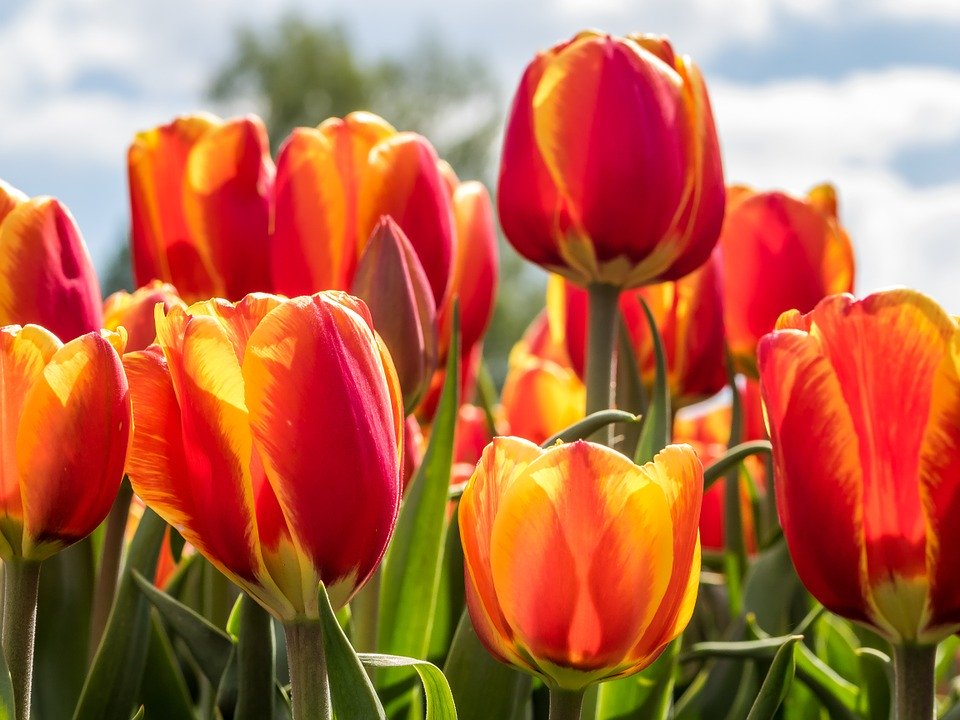 Årsmöte för HAIKSöndag 16/2 2020Kl 19.00 på AlbylenÅrsmöteshandlingar, med förslag på stadgeändring, finns tillgängliga på Albylen senast en vecka före mötet.Vi bjuder på förtäring.Välkomna önskar styrelsen!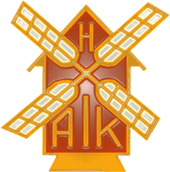 